?АРАР                                                                                РЕШЕНИЕ02 апрель  2015 й.                                  № 141                                   02 апреля  2015 г.Об утверждении Соглашения между органами местного самоуправления муниципального района Баймакский район Республики Башкортостан и сельского поселения Ишмурзинский сельсовет  муниципального района Баймакский район Республики Башкортостан о передаче органам местного самоуправления сельского поселения Ишмурзинский сельсовет муниципального района Баймакский район Республики Башкортостан осуществления части полномочий органов местного самоуправления муниципального района Баймакский  район  Республики Башкортостан на 2015 годВ соответствии с частью 4 статьи 15 Федерального закона от 06.10.2003 № 131-ФЗ «Об общих принципах организации местного самоуправления в Российской Федерации», Совет муниципального района Баймакский район Республики Башкортостан решил:1. Утвердить между органами местного самоуправления муниципального района Баймакский район Республики Башкортостан и сельского поселения Ишмурзинский сельсовет  муниципального района Баймакский район Республики Башкортостан о передаче органам местного самоуправления сельского поселения Ишмурзинский сельсовет муниципального района Баймакский район Республики Башкортостан осуществления части полномочий органов местного самоуправления муниципального района Баймакский  район  Республики Башкортостан на 2015 год (прилагается).Глава сельского поселенияИшмурзинский сельсоветмуниципального района Баймакский районРеспублики Башкортостан  	                                            Р.М.ИскужинПриложение к решению Советамуниципального районаБаймакский район             Республики Башкортостан             от 02 апреля  2015 г. №  141Соглашение между органами местного самоуправления муниципального района Баймакский район Республики Башкортостан и сельского поселения Ишмурзинский сельсовет муниципального района Баймакский район Республики Башкортостан о передаче осуществления части полномочий на 2015 годс.Ишмурзино                                                                                            « 02 » апреля  2015 г.Совет муниципального района Баймакский район Республики Башкортостан, именуемый в дальнейшем «Сторона 1», в лице председателя Совета муниципального района Баймакский район Республики Башкортостан Сайгафаровой Д.Ю., действующей на основании Устава, с одной стороны, и Совет сельского поселения Ишмурзинский сельсовет муниципального района Баймакский район Республики Башкортостан, именуемый в дальнейшем «Сторона 2», в лице Главы сельского поселения Искужина Р.М. муниципального района Баймакский  район Республики Башкортостан, действующего на основании Устава, с другой стороны, заключили настоящее соглашение о нижеследующем:Статья 1. Предмет СоглашенияПредметом настоящего Соглашения является передача осуществления следующих полномочий Стороны 2 Стороне 1: 1.1.  По вопросу организации в границах поселения электро-, тепло-, газо- и водоснабжения населения, водоотведения, снабжения населения топливом (пункт 4 части 1 статьи 14 Федерального закона «Об общих принципах организации местного самоуправления в Российской Федерации» от 06.10.2003г., № 131-ФЗ)             1) полномочия по организации в границах поселения  газоснабжения населения за исключением информационного обеспечения мероприятий по энергосбережению и повышению энергетической эффективности, определенных в качестве обязательных федеральными законами и иными нормативными правовыми актами Российской Федерации, а также предусмотренных соответствующей муниципальной программой в области энергосбережения и повышения энергетической эффективности (ст. 8 ФЗ «Об энергосбережении и о повышении энергетической эффективности и о внесении изменений в отдельные законодательные акты Российской Федерации» № 261-ФЗ от 23.11.2009 г.);2)  полномочия по  организации в границах поселения электроснабжения населения за исключением информационного обеспечения мероприятий по энергосбережению и повышению энергетической эффективности, определенных в качестве обязательных федеральными законами и иными нормативными правовыми актами Российской Федерации, а также предусмотренных соответствующей муниципальной программой в области энергосбережения и повышения энергетической эффективности (ст. 8 ФЗ «Об энергосбережении и о повышении энергетической эффективности и о внесении изменений в отдельные законодательные акты Российской Федерации» № 261-ФЗ от 23.11.2009 г.).1.2. По вопросу утверждения генеральных планов поселения, правил землепользования и застройки, утверждение подготовленной на основе генеральных планов поселения документации по планировке территории, выдача разрешений на строительство, разрешений на ввод объектов в эксплуатацию при осуществлении строительства, реконструкции, капитального ремонта объектов капитального строительства, расположенных на территории поселения, утверждение местных нормативов градостроительного проектирования поселений, резервирование земель  и изъятие, в том числе путем выкупа, земельных участков в границах поселения для муниципальных нужд, осуществление земельного контроля за использованием земель поселения (пункт 20 части 1 статьи 14 Федерального закона) 1)полномочия по подготовке проекта решения по утверждению подготовленной на основе генеральных планов поселения документации по планировке территории поселения (пункт 4 части 1 статьи 8 Градостроительного кодекса Российской Федерации);2) полномочия по выдаче разрешений на строительство,  на ввод объектов в эксплуатацию при осуществлении строительства, реконструкции, капитального ремонта объектов капитального строительства, расположенных на территории поселения (пункт 5 части 1 статьи 8 Градостроительного кодекса Российской Федерации).3) осуществление муниципального земельного контроля в границах поселения1.4. По вопросу создания условий для обеспечения жителей поселения услугами связи, общественного питания, торговли и бытового обслуживания (пункт 10 части 1 статьи 14 Федерального закона) 1) полномочия по созданию условий для обеспечения жителей поселения услугами связи, за исключением полномочий по оказанию содействия организациям почтовой связи в размещении почтовых ящиков на территории муниципального образования, контроль по обеспечению организациями, эксплуатирующими жилые дома, собственниками жилых домов сохранности и поддержания в исправном состоянии абонентских почтовых шкафов и почтовых абонентских ящиков (ст. 8 Федерального закона от 17 июля . N 176-ФЗ "О почтовой связи").1.5. По вопросу обеспечения условий для развития на территории поселения физической культуры и массового спорта, организация проведения официальных физкультурно-оздоровительных и спортивных мероприятий поселения (пункт 14 части 1 статьи 14 Федерального закона) 1) определение основных задач и направлений развития физической культуры   и спорта с учетом местных условий и возможностей (пункт 1 части 1 статьи 9 Федерального закона от 04 декабря 2007 года  № 329-ФЗ «О физической культуре и спорте в Российской Федерации» (далее – Федеральный закон № 329-ФЗ).1.6. По вопросу создания, развития и обеспечения охраны лечебно-оздоровительных местностей и курортов местного значения на территории поселения  (пункт 27 части 1 статьи 14 Федерального закона) федеральными законами установлены следующие полномочия:1) представление в орган исполнительной власти субъекта Российской Федерации предложения о признании территории лечебно-оздоровительной местностью или курортом местного значения (абзац 2 статьи 6 Федерального закона от 23 февраля 1995 года № 26-ФЗ «О природных лечебных ресурсах, лечебно-оздоровительных местностях и курортах» (далее – Федеральный закон № 26-ФЗ);2) участие в реализации государственных программ освоения земель оздоровительного и рекреационного значения, генеральных планов (программ) развития курортов и курортных регионов (районов) (абзац 3 статьи 6 Федерального закона № 26-ФЗ);3) участие во внешнеэкономической деятельности, направленной на привлечение материально-технических ресурсов, развитие сервиса, индустрии отдыха, использование зарубежного опыта в развитии курортов (абзац 5 статьи  6 Федерального закона № 26-ФЗ).1.7.   По вопросам организации и осуществления мероприятий по  территориальной обороне и гражданской обороне, защите населения и территории поселения от чрезвычайных ситуаций природного и техногенного характера, создания, содержания и организации деятельности аварийно-спасательных служб и (или) аварийно-спасательных формирований на территории поселения»( пункты  23, 24  части 1 ст.14 ФЗ «Об общих принципах организации  местного самоуправления в Российской Федерации»)1) организация и осуществление мероприятий по гражданской обороне, защите населения и территории поселения от чрезвычайных ситуаций природного и техногенного характера;2) создание, содержание и организация деятельности аварийно-спасательных служб и (или) аварийно-спасательных формирований на территории поселения.Статья 2. Права и обязанности Стороны 1Сторона 1:1) осуществляет полномочия, предусмотренные статьей 1 настоящего Соглашения;2) распоряжается переданными ей финансовыми и пользуется материальными средствами по целевому назначению;3) предоставляет документы и иную информацию, связанную с выполнением переданных полномочий, не позднее 10 дней со дня получения письменного запроса;4) обеспечивает условия для беспрепятственного проведения Стороной 2 проверок осуществления переданных полномочий и использования предоставленных межбюджетных транcфертов;5) передает Стороне 2 муниципальное имущество, предусмотренное в пункте 2 статьи 2 настоящего Соглашения в надлежащем состоянии не позднее 10 дней после прекращения настоящего Соглашения на основании акта приема-передачи;6) не позднее 10 дней передает Стороне 2 неиспользованные финансовые средства, перечисляемые на осуществление полномочий.Статья 3. Права и обязанности Стороны 2Сторона 2: 1) перечисляет финансовые средства Стороне 1 в виде межбюджетных  трансфертов из бюджета сельского поселения муниципального района Баймакский район Республики Башкортостан в размере 0 (ноль) рублей   в следующем порядке:-равными  частями ежемесячно не позднее 5 числа.2) передает Стороне 1  муниципальное имущество в безвозмездное пользование для осуществления полномочий, указанных в статье 1 настоящего Соглашения. 3) взыскивает в установленном законом порядке использованные не по целевому назначению средства, предоставленные на осуществление полномочий, предусмотренных статьей 1 настоящего Соглашения.Статья 4. Порядок определения объема межбюджетных трансфертовПорядок определения объема межбюджетных трансфертов, необходимых для осуществления каждого из передаваемых полномочий, устанавливается решением Совета сельского поселения Ишмурзинский сельсовет муниципального района Баймакский район Республики Башкортостан о бюджете сельского поселения Ишмурзинский сельсовет на 2015 год  в соответствии с бюджетным законодательством.Статья 5. Основания и порядок прекращения соглашения1. Настоящее Соглашение прекращается по истечении срока его действия.2. Настоящее соглашение может быть досрочно прекращено:1) по соглашению Сторон;2) в одностороннем порядке без обращения в суд:в случае изменения федерального законодательства или законодательства Республики Башкортостан, в связи с которым реализация переданных полномочий становится невозможной;Советом муниципального района Баймакский район Республики Башкортостан в случае неоднократной (два и более раз) просрочки перечисления  межбюджетных трансфертов, предусмотренных в пункте 1 статьи 3 настоящего Соглашения, более чем 1 месяца;Советом муниципального района Баймакский район Республики Башкортостан в случае просрочки передачи имущества, предусмотренной в пункте 2 статьи 2 настоящего Соглашения, более чем 1 месяца;в случае установления факта нарушения Стороной 1 осуществления переданных полномочий.3. Уведомление о расторжении настоящего Соглашения в одностороннем порядке направляется другой Стороне в письменном виде. Соглашение считается расторгнутым по истечении 30 дней с даты направления указанного уведомления.4. При прекращении настоящего Соглашения, в том числе досрочном, Сторона 1 возвращает неиспользованные материальные и финансовые средства.Статья 6. Ответственность Сторон1. В случае просрочки перечисления  межбюджетных трансфертов, предусмотренных пунктом 1 статьи 3 настоящего Соглашения, Сторона 2 уплачивает Стороне 1 проценты по ставке рефинансирования Банка России от не выплаченных в срок сумм.2. В  случае просрочки передачи имущества, предусмотренной пунктом 2 статьи 3 и пунктом 5 статьи 2 настоящего Соглашения, виновная сторона уплачивает проценты по 1/2 ставки рефинансирования Банка России от рыночной стоимости указанного имущества.3. В случае несвоевременного и (или) неполного исполнения обязательств, перечисленных в статье 1 настоящего Соглашения, Сторона1 уплачивает Стороне 2 неустойку в размере  0 (ноль) рублей  от ежемесячного объема межбюджетных трансфертов, предусмотренных статьей   3 настоящего Соглашения.Статья 7. Порядок разрешения споров1. Споры, связанные с исполнением настоящего Соглашения, разрешаются сторонами путем проведения переговоров и использования иных согласительных процедур.2. В случае не достижения соглашения спор подлежит рассмотрению Арбитражным судом Республики Башкортостан в соответствии с законодательством.Статья 8. Заключительные условия1. Настоящее Соглашение действует с 1 января 2015 года  по 31 декабря 2015 года.2. Все изменения и дополнения к настоящему Соглашению вносятся по взаимному согласию сторон и оформляются дополнительными соглашениями в письменной форме, подписанными уполномоченными представителями Сторон.3. По всем вопросам, не урегулированным настоящим Соглашением, но возникающим в ходе его реализации, стороны Соглашения будут руководствоваться законодательством.4. Настоящее Соглашение составлено в двух экземплярах, по одному для каждой из сторон, которые имеют равную юридическую силу.БАШ?ОРТОСТАН РЕСПУБЛИКА№ЫБАЙМА? РАЙОНЫМУНИЦИПАЛЬ РАЙОНЫНЫ*ИШМЫР:А  АУЫЛ  СОВЕТЫАУЫЛ БИЛ»М»№ЕСОВЕТЫ453655, Байма7 районы, Ишмыр6а  ауылы, C.Игишев урамы,28Тел. 8(34751) 4-26-38ishmur-sp@yandex.ru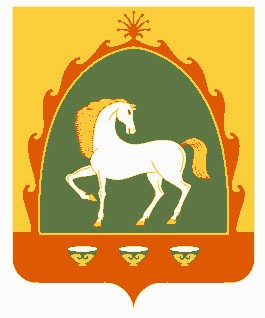 РЕСПУБЛИКА БАШКОРТОСТАНСОВЕТСЕЛЬСКОГО ПОСЕЛЕНИЯИШМУРЗИНСКИЙ  СЕЛЬСОВЕТМУНИЦИПАЛЬНОГО РАЙОНАБАЙМАКСКИЙ РАЙОН453655 , Баймакский  район,с.Ишмурзино, ул.С.Игишева,28Тел. 8(34751) 4-26-38ishmur-sp@yandex.ruИНН 0254010235    КПП 025401001     ОГРН 1060254005680ИНН 0254010235    КПП 025401001     ОГРН 1060254005680ИНН 0254010235    КПП 025401001     ОГРН 1060254005680Совет  сельского поселения Ишмурзинский сельсовет муниципального района Баймакский район Республики Башкортостан453655, Республика Башкортостан, с.Ишмурзино  , ул. С.Игишева, 28ИНН 0254010235/025401001ГРКЦ НБ РБ Банка России г. Уфар/с 40204810700000001074БИК 048073001Совет муниципального района Баймакский район Республики Башкортостан453630, Республика Башкортостан, город Баймак, проспект С.Юлаева,36 ИНН 0254009663/025401001 ГРКЦ НБ РБ Банка России г.Уфар/с 40204810200000001066БИК 048073001    Глава сельского поселения Ишмурзинский сельсовет  муниципального района Баймакский район Республики Башкортостан________________ / Искужин Р.М.«______»_______________ 2015 г.М.П.     Председатель Совета муниципального района Баймакский район Республики Башкортостан______________ / Сайгафарова Д.Ю.« ____» ___________ 2015  г.М.П.